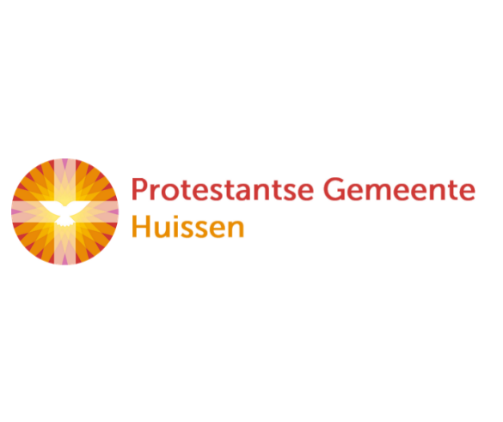 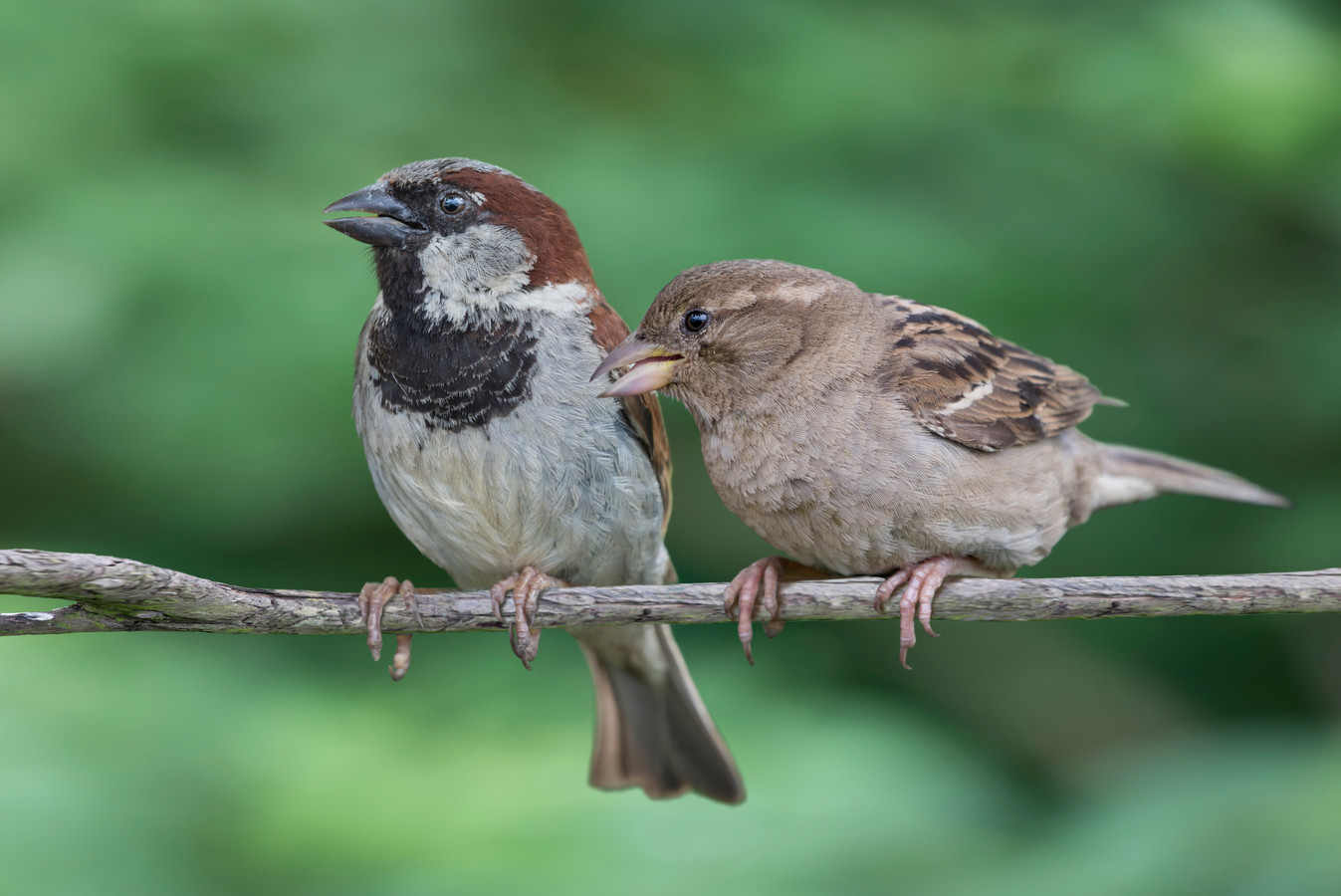 thema:  A L S   M U S J E SVoorganger:     ds. Dick Kruyt              	   Organist:         Herman Schimmel                   Lector:             Wilmy Viétor        Zang: ds. Dick Kruyt, Herman en Sipkje Schimmelwe zijn via www.kerkomroep.nl met elkaar verbonden
in een moment van bemoediging en bezinningDe klok luidtWelkomZingen:  Lied 287: 1 en 5. “Rond het licht dat leven 
                                                                     doet” 
1 Rond het licht dat leven doetgroeten wij elkaar met vrede;wie in voor- of tegenspoedzegen zoekt, mag binnentreden, –bij de Heer zijn wij hier thuis,kind aan huis.5 Rond het licht dat leven doetgroeten wij elkaar met vrede.Paaslicht straal ons tegemoet,zegen wie uw liefde delen, –licht dat dit geheim behoedt:God is goed.Bemoediging:  v:   	Onze hulp is in de Naam van de Eeuwige, a: 	SCHEPPER EN BEHOEDER VAN ALLE LEVEN.Drempelgebed:v	O Eeuwige, open onze lippen,a	EN GEEF STEM AAN ONS VERLANGENv	om ons te voegen in het koor van alle eeuwena	DAT UW GOEDHEID BEZINGT.v	U, die ons het licht in de ogen gunt,a	U BIDDEN WIJ: DAT WIJ ONS VRIJ VOELENv	als de vogels van uw schepping,a	DIE BIJ HET EERSTE LICHT VAN DE DAG GAAN     
        ZINGEN v	van de heerlijkheid van Uw koninkrijk.Zingen: Lied 274: 1.Wij komen hier ter ere van uw naamrond de verhalen die geschreven staan,wij schuilen weg als vogels in het rietzoekend naar warmte, naar een ander lied.Gebed om ontfermingbesloten met: Lied 274: 2.Ontferm u God, kyrie eleïson,wees ons nabij, kijk speurend naar ons om,kom met uw vrede, uw barmhartigheid,zonder U raken wij de liefde kwijLezen Psalm 84 – Huub Oosterhuis , “150 Psalmen vrij”.	Dat prachthuis	dat daar staat, op Groene Heuvel	wijdgevleugelde schaduwrijke waranda’s	hoge ramen diepe kamers	dat Huis van jou	waar alles welkom is, waar alles woont – 	de mussen mogen mee aan tafel	de zwaluw vlecht haar nest onder de goot	ik ben een van haar jongen.	Onrustig is mijn hart, onstuimig heb ik	naar deze plek verlangd.	Mensen waar ook geboren,	weten niet wat hen drijft,	gaan op weg naar jou toe.	Dwars door leeg land	wateren over, zwarte, door wouden	over de Bergkam, over de top	blindelings gaan ze.En dan op een dag,	daar staan ze. Mogen wij hier zijn? Je mag.	Slaan ze hun tenten op	tussen jouw ceders, onder jouw eiken	liggen languit in hoogwuivend gras – 	verzadigd.	Liever één dag vlak bij jou	dan duizend ver van je weg	liever één dan duizend ver van je weg.Zingen: Psalm 84: 2 en 6.2 Het heil dat uw altaar omgeeftbeschermt en koestert al wat leeft.De mus, de zwaluw vindt een woning.Haar jongen zijn in veiligheid.Mij is een schuilplaats toebereidin het paleis van U, mijn koning.Heil hen die toeven aan uw hofen steeds zich wijden aan uw lof.6 Want God onze Heer die ons mildbestraalt als zon, beschermt als schild,zal in genade ons verhogen.Zijn hand onthoudt het goede nietaan wie oprecht Hem hulde biedten eerlijk wandelt voor zijn ogen.Heer, die het al in handen houdt,welzalig die op U vertrouwt.Schriftlezing: Mattheüs 10: 16-20, 24-26, 29-32.OverdenkingMuzikale meditatieVoorbeden; afgesloten met het Onze Vader
Onze Vader die in de hemel zijt,Uw naam worde geheiligd.Uw koninkrijk kome,Uw wil geschiede, op aarde zoals in de hemel.Geef ons heden ons dagelijks brood.En vergeef ons onze schuldenzoals ook wij onze schuldenaars vergeven.En leid ons niet in verzoeking,maar verlos ons van de boze.Want van U is het koninkrijken de kracht
en de heerlijkheid
in eeuwigheid, AmenGavenSlotzang: 978: 1, 3 en 4.1 Aan U behoort, o Heer der heren,de aarde met haar wel en wee,de steile bergen, koele meren,het vaste land, de onzekere zee.Van U getuigen dag en nacht.Gij hebt ze heerlijk voortgebracht.3 Gij hebt de bloemen op de veldenmet koninklijke pracht bekleed.De zorgeloze vogels meldendat Gij uw schepping niet vergeet.’t Is alles een gelijkenisvan meer dan aards geheimenis.4 Laat dan mijn hart U toebehorenen laat mij door de wereld gaanmet open ogen, open orenom al uw tekens te verstaan.Dan is het aardse leven goed,omdat de hemel mij begroet.Zegenv	Eeuwige, leid mij	van de dood naar het leven,	van onwaarheid naar waarheid;a	LEID MIJ	VAN VERTWIJFELING NAAR HOOP.	VAN ANGST NAAR VERTROUWEN;v	leid mij	van haat naar liefde,	van geweld naar vrede.a	MOGE VREDE ONS HART, ONZE WERELD, 	HEEL DE SCHEPPING VERVULLEN!V	dan zal de vrede van god,	die alle verstand te boven gaat,	onze harten en gedachten bewaren	in Christus Jezus, onze Heer.Lied uit Taizé   “Mon âme se repose’ en paix sur Dieu seul...” (Lied 62b)	Mon âme se repose’ en paix sur Dieu seul:	de Lui vient mon salut.	Oui, sur Dieu seul mon âmen se repose,	se repose’ en paix.Vertaling:	
Mijn ziel vindt rust en vrede bij God alleen,mijn heil komt van Hem.Ja, bij God alleen vindt mijn ziel rust en vrede.